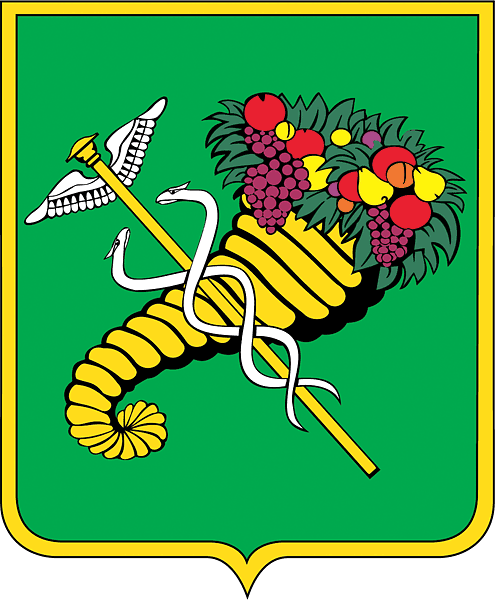 ИСТОРИЯ ХАРЬКОВА1653 – Харьков возник как небольшая крепость Московского государства на территории Белгородского воеводства для защиты границ от набегов кочевников. Название дано по Харьковскому городищу и реке Харьков;1656 – царь Алексей Михайлович подписал указ об учреждении Харьковского воеводства;1765 – Харьков становится военно-оборонным и ремесленно-земледельческим центром Слободской губернии Российской Империи;1896 – Харьков становится южнорусским центром паровозостроения (ХПЗ);1918 – столица Донецко – Криворожской Советской и Украинской Народной Советской республик в составе Советской России;1919 – столица Украинской Советской Республики (УССР);1934 – принят генеральный проект планировки Харькова. По своему экономическому развитию город стал третьим после Москвы и Ленинграда индустриальным центром СССР;1943 – в ходе Белгородско – Харьковской операции город освобождён от гитлеровской германской оккупации войсками Красной Армии СССР;1992 – город входит в состав Украины;2013 – городу присвоено звание «город воинской славы». *Знать историю своего города – важно. Если считаешь также – распечатывай эти простые короткие факты и по возможности распространяй. 